 «НАЛИЧНОЕ ДЕНЕЖНОЕ ОБРАЩЕНИЕ: Модели. Стандарты. Тенденции»21—22 ноября 2013 года, Москва, Президент-Отель21 ноябряДЕНЬ ПЕРВЫЙ. НАЛИЧНОЕ ДЕНЕЖНОЕ ОБРАЩЕНИЕ В ВЕК ВЫСОКИХ ТЕХНОЛОГИЙ9.00-10.00Регистрация участников конференции. Кофе, осмотр выставки10.00–10.20Приветственное слово:Анатолий Геннадьевич Аксаков, Депутат Государственной Думы РФ, Президент Ассоциации «Россия»;Георгий Иванович Лунтовский, Первый заместитель Председателя Центрального банка РФ. Сессия 1. Проблемы организации и новейшие тенденции развития наличного денежного обращенияМодератор сессии – Анатолий Геннадьевич Аксаков, Депутат Государственной Думы РФ, Президент Ассоциации «Россия»10.20–10.40Платёжный мейнстримАлександр Васильевич Юров, директор Департамента наличного денежного обращения Банка России10.40–11.00Оценка текущей ситуации в наличном денежном обращении США и фокусные точки его развитияМайкл Ламберт, Заместитель директора Совета по операциям резервных банков и платежным системам Федеральной резервной системы США11.00–11.20Ситуация с НДО в еврозоне. Задачи, стоящие перед банковским сообществом и пути их решенияЛуиджи Кончистре финансовый атташе, Банк Италии11.20–11.30 Вопросы и ответы11.30–12.00 Кофе-брейкСессия 2. Современные подходы к оптимизации издержек наличного денежного обращенияМодератор сессии – Олег Михайлович Иванов, вице-президент Ассоциации «Россия»12.00–12.20Модели организации наличного денежного обращения: международный опыт и тенденции развитияВиктор Михайлович Ионов, партнёр Currency Research, член Международной ассоциации IACA, независимый эксперт12.20-12.40Эволюция евробанкнот, причины разработки и выпуска новой серии банкнот «Европа»Борис Киселевский, финансовый советник по странам СНГ, официальный представитель Банка Франции12.40-13.00Технологическая революция в сфере автоматизации обработки банкнот: шаг за шагомВладимир Николаевич Ульихин, генеральный директор ДИИП 200013.00-13.20Эффективное решение для автоматизации учёта денежных средств при непрерывной обработке банкнот и монет в кассовых центрах и кассах пересчёта кредитных организацийАлексей Николаевич Баранов, заместитель  директора по развитию, компания «Гамма-Центр»13.20–13.30Вопросы и ответы13.30–15.00 Обед. Осмотр выставкиСессия 3. Стандарты в сфере наличного денежного обращения и практика их применения. Коммерческие банки и инкассаторские компании в цикле денежного оборотаМодераторы сессии - Виктор Михайлович Ионов, партнёр Currency Research, член Международной ассоциации IACA, независимый эксперт; Владимир Николаевич Ульихин, генеральный директор ДИИП 200015.00-15.20Опыт Банка России по стандартизации технологий наличного денежного обращенияВладимир Геннадьевич Демиденко, начальник Управления автоматизации и механизации технологических процессов наличного денежного обращения ДНДО ЦБ РФ15.20–15.40Объединение РОСИНКАС: бизнес сегодня и перспективы развитияНаталья Николаевна Караваева, начальник финансово-экономического Управления Российского Объединения Инкассации ЦБ РФ.15.40–16.00Эволюция требований к валидаторам как фактор успеха автоматизации приёма наличных денегДмитрий Репетюк, Lead R&D Engineer, CRANE Payment Solutions16.00–16.20Культ наличности или новые платежные инструменты? Результаты социологических исследованийГузелия Ринатовна Имаева, генеральный директор НАФИ16.20-17.00Открытая дискуссия. Применение и пути совершенствования стандартов кассовых операций в коммерческих банках17.00-17.10 Вопросы и ответы22 ноябряДЕНЬ ВТОРОЙ. ОПЕРАЦИИ С НАЛИЧНОСТЬЮ И ОБЕСПЕЧЕНИЕ ИХ БЕЗОПАСНОСТИ9.00–10.00. Кофе, ознакомление с выставкойСессия 4. Инновационные решения и высокие технологии обработки денежных знаковМодератор сессии - Владимир Вячеславович Линьков, директор московского филиала компании «Гизеке & Девриент - ЛОМО, ЗАО»10.00–10.20НДО 21 века: почувствуйте разницуг-н Барнабаш Ференци, директор по продажам систем обработки банкнот в Европе, концерн «Giesecke & Devrient» GmbH10.20-10.40Новые подходы в автоматизации обработки наличности и повышении ее эффективности. Опыт ОАО «Промсвязьбанк»Сергей Николаевич Чаленко, директор по организации кассовой работы и инкассации, ОАО «Промсвязьбанк»10.40–11.00Использование новейших технологий обработки наличности. Опыт работы кассового центра банка «Открытие»Савченко Наталья Евгеньевна, начальник Управления кассовых операций, Банк «ОТКРЫТИЕ»11.00–11.10 Вопросы и ответы11.10–11.30 Кофе-брейк. Осмотр выставкиСессия 5. Новые технологии рециркуляции наличностиМодератор сессии - Костромин Сергей Владимирович, Председатель Совета директоров, компания «Гамма-Центр»11.30–11.50Технология ресайклинга и практика ее применения в Российской Федерации. Опыт ОАО «Альфа-банк»Дарёшин Максим Юрьевич, начальник Управления по развитию систем самообслуживания, ОАО «Альфа-банк»11.50–12.10Рециркуляция монет: зарубежный опыт и отечественная практикаШестаков Алексей Борисович, руководитель Управления новых проектов, компания «ДИИП 2000»12.10–12.30Использование технологии рециркуляции во фронт-линии при обработке наличности – ключ к трансформации банковских отделений. Опыт внедрения ЭКР. Результаты 2013Фомичев Алексей Альбертович, Заместитель председателя Cовета директоров. Директор по развитию, компания «Гамма-Центр»12.30–12.40 Вопросы и ответы13.00-14.20 Обед. Осмотр выставкиСессия 6. Банкноты новых поколенийМодератор сессии: Георгий Валентинович Корнилов, директор НИИ ФГУП «Гознак»14.20-14.40На пути к идеальной банкноте для современного мираГеоргий Валентинович Корнилов, директор НИИ ФГУП «Гознак»14.40-15.00Современные требования к защите денежных знаковФиногенов Владимир Викторович, начальник Управления денежных знаков и профилактики фальшивомонетничества ДНДО ЦБ РФ15.00-15.20Новые решения в сфере идентификации денежных знаков. Применение информационных технологий в обучении кассиров и экспертизе банкнот.Клыш Мария Михайловна, заместитель генерального директора ИПК «ИнтерКрим-пресс»15.20-15.30 Вопросы и ответы15.30–15.50 Кофе-брейк. Осмотр выставкиСессия 7. Борьба с преступлениями в сфере НДО и профилактика фальшивомонетничестваМодератор сессии –  Евгений Васильевич Стариков, консультант МВД РФ, независимый эксперт15.50–16.10Проблемы борьбы с фальшивомонетничеством. Совершенствование действующего законодательства. Особенности судебной практики.Журавлёв Алексей Вячеславович, начальник отдела по борьбе с фальшивомонетничеством Главного управления УБЭП и ПК МВД России16.10-16.30Статистика фальшивомонетничества. Особенности выявления и исследования поддельных банкнотМилорадов Игорь Анатольевич, главный эксперт ЭКЦ МВД РФ16.30–16.50Использование банкоматов в мошеннических целях. Способы противодействия.Балезин Евгений  Анатольевич, Председатель Экспертной АТМ Группы Ассоциации Участников МастерКард16.50-17.00 Вопросы и ответы17.10–17.20 Подведение итогов и закрытие конференции (организаторы конференции)17.30–19.30 ФуршетОргкомитет: 119001, Москва, ул. Новый Арбат д.5Тел./факс(495) 785-29-93 e-mail: cpk@asros.ru, mts@asros.ru kmd@asros.ru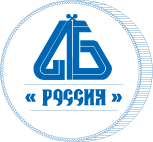 ПРОГРАММА Шестой Международной конференции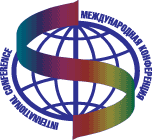 